Chemistry Review 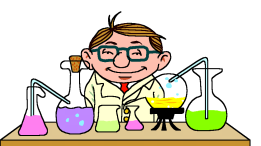 Properties and ChangesMatter is anything that has _____________ and _____________.Complete the following Chart & include a description of each and two examples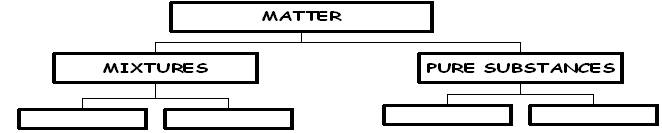 Classify each of the following as an element compound or mixture.a) Sodium   _________b) water     _________c) coffee    _________d) carbon dioxide  _____e) salt water  _________f)  air     _________g)  soil     _________h) orange juice  _________Matter can be _____________ from one form to another. During a _____________ change, the _____________ do not change permanently and no new substances are formed. Examples of this are _______________________________________. In _____________ changes, the particles are rearranged to form _____________ substances. Examples of this are _______________________________________.We can tell that a ___________ change has taken place if:a) ___________________________ ,     b) ______________________________ c) ________________________,     d) ______________________________   or   e) ____________________________________ .When a chemical change takes place, we say a ___________ _____________ has occurred.Elements and the Periodic TableIn nature, there are approximately 100 different _________ and each one has its own kind of _________.The symbols for these _____________ are derived from: _____________________________, or ____________________________ ,or_____________________________.These elements can be divided into two major groups, __________ and _____-________.Some common properties of metals are ______________________________________.The properties of ____-_________ will be almost ______________ those of metals.When elements join together, they form ________________ . These can be represented by symbols called ___________   _____________.In a ___________ ____________ , the subscript besides an element's symbol indicates the number of _________ of that element in each _____________ of the compound. For example, in H2O there are ____ atoms of ___________ and ___ atom of ___________ in each __________ molecule.The number of atoms of each type in a compound depends on the _____________ __________ of the elements present. For example, the _____________  ____________ of sodium is +1, magnesium is +2, chlorine is -1 and oxygen is -2.When atoms join together, they form _____________. If the _____________ contains only one kind of atom, then it is an __________. If it contains two or more ___________ kinds of atoms, then it is a _________.The rules for writing the name of a simple ionic compound (between a metal & non-metal)are:______________________________________________________________________________________________________________________________________________________________________________________________________The rules for writing the formula of a simple ionic compound are:______________________________________________________________________________________________________________________________________________________________________________________________________Write the name or formula for each of the following:KBr   ___________________________BaO   ___________________________Ag2S ___________________________Na3P ___________________________Al2O3 ___________________________Calcium chloride ___________________________Lithium nitride    ___________________________Zinc Oxide	      ___________________________Cesium fluoride   _______________Magnesium sulphide _____________The rules for writing the names of compounds containing polyatomic ions are:______________________________________________________________________________________________________________________________________________________________________________________________________The rules for writing the formula for compounds containing polyatomic ions are:________________________________________________________________________________________________________________________________________________________________________________________________________________________________________________________________________Write the name or formula for each of the following:Na2CO3  ___________________________Mg(OH)2 ___________________________(NH4)2O ___________________________Ca3(PO4)2 ___________________________ZnSO4  ___________________________Aluminum phosphate ____________________potassium nitrate ____________________barium hydroxide  ____________________ammonium chloride __________Silver sulphate  __________________ metals are elements which have _________ than one combining capacity. For example, the combining capacity of iron is _____ or _____ and for copper it is ___ or ___.The combining capacity of these elements are shown by the _________ numeral in the name of the compound. When writing the name of compounds containing these elements, we have to first find the _________  _________ from the formula, then use  ________ numerals to indicate it in the name.Write the name or formula for the following:CuI2 ______________________Fe2O3 _____________________NiCl2 _____________________copper (I) chloride __________________________cobalt (III) bromide _________________________Lead (IV) cyanide __________________________Another name for combining capacity ________ ______________Atomic Theories and the Periodic TableDalton’s Atomic Theory was based on the premise that atoms cannot be ____________, ______________, or ________________. Thompson’s revision focused on ______________ being very small and having a ____________ charge. Rutherford’s revision focused on the ____________ containing a ______________ charge and most of the mass of the atom. Bohr’s revision stated that the _____________ were located in specific ___________ and could only be found there.Bohr stated that _____ electrons were found in the 1st orbit, ____ were found in the 2nd and 3rd __________. The 3 parts of an atom are the _____________ and ______________, which are fond in the nucleus and the _______________which orbit in ____________ around the nucleus.A neutral ___________ has an equal number of protons and _____________. A charged atom (also called an _______) has different numbers of ______________ and _____________.Write the standard notation for a sodium atom: 
(label the parts)
Write the standard notation for a sodium ion: 
(label the parts)
On the periodic table, the atomic number is also the number of ____________ and the number of _____________.To calculate the number of neutrons, you subtract the Atomic ___________ from the Atomic ___________. Draw a Bohr Model for a Phosphorus atom (include all the required information)Draw a Bohr Model for a Phosphorus ion (include all the required information)ELEMENT NAMESYMBOL# OF PROTONS# OF ELECTRONS (ATOM)# OF ELECTRONS (ION)ATOMIC MASSMASS ## OF NEUTRONSION FORMFORMULA WHEN COMBINED WITH…FORMULA WHEN COMBINED WITH…NAME OF COMPOUNDSodiumNa11111022.992312Na+1S-2Na2SSodium sulphideKN-3CalciumF-124Cr+3Cl-1MgMagnesium sulphate1.008Hydrogen nitrate28MnO4 -1Nickel (III) Permanganate1326.98OH -126NO2 -1Iron (III) nitriteSilver108S-2ZincZinc OxideBariumBarium OxideLithiumLithium Chloride